Суть вопроса: запрос информации Содержание обращения:Гаману М.Ф.
Министру Правительства Москвы, Руководителю Департамента городского имущества города Москвы

Максим Федорович,
07.12.2017 я, Колесова Ксения Владимировна (паспорт 4510 792182, дата рождения 1990.02.22) являюсь собственником жилого помещения по адресу город Москва, 5-й Донской проезд, д. 21 к. 8, кв. 12 (свидетельство о собственности 77-77-20/014/2005-192 от 25.07.2005) получила ответ на обращение в ваш адрес от 09.11.2017. Ответ поступил из Префектуры ЮАО. Обращаю Ваше внимание, что полученное письмо не содержит ответа на вопросы, содержащиеся в обращении к Вам от 09.11.2017.
Постановление N 52-ПП 8 февраля 2005 г. содержит следующий пункт:"5.5. После фактического отселения всех жителей (п. 5.3) осуществить за свой счет снос ветхих строений в установленном порядке по адресу: 5-й Донской пр., вл. 21. Перечень сносимых домов указывается в инвестиционном контракте." в связи с чем прошу сообщить мне перечень домов по адресу: 5-й Донской пр., вл. 21, признанных ветхими и предоставить копии документов, подтверждающих факт признания указанных домов ветхими.

С уважением,
Колесова Ксения Благодарим за активное участие в жизни города. 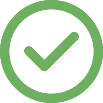 